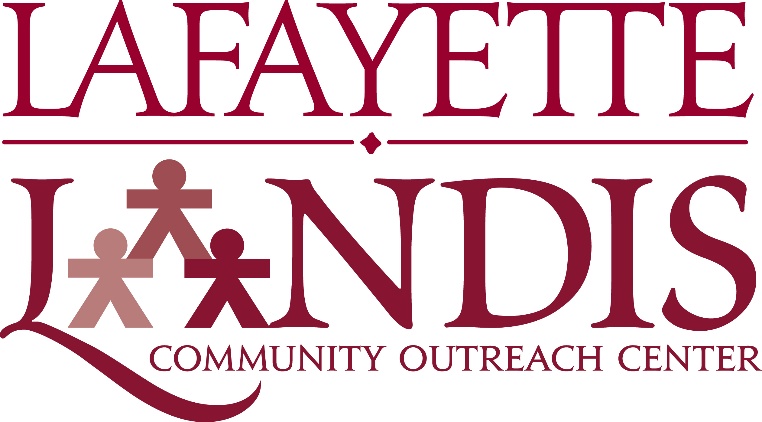 POSP Camp DirectorThe Landis Center seeks passionate, committed students to serve camp directors for the annual Pre-Orientation Service Program (POSP), held in August. The Pre-Orientation Service Program (POSP), coordinated by the Landis Center and the Leadership Committee, is an immersive service experience that unites First-Year Students, Returning Leaders, Faculty, Staff, and Community Members in an inclusive environment before the Fall Semester begins.  Participants engage in meaningful service, build lasting relationships, and develop both as leaders and active citizens.  POSP is the catalyst that encourages students to make connections through their involvement in meaningful service experiences, and results in increased appreciation of our Easton Community.Students take on leadership roles and grow as active citizens in their community as directors of the five camps featured during POSP.Job ResponsibilitiesPOSP Camp Directors train, educate and reflect with incoming first year volunteers, serve as liaisons with our community partners during the summer, and participate in regular leadership development opportunities. Responsibilities include reaching out to first year students assigned to their given camp and aiding in their transition to college. Additionally, camp directors must attend leadership board meetings, create a written proposal for camp activities, generate a detailed supply list, and collaborate on POSP logistical tasks.QualificationsOur ideal applicant will possess:Passion for a particular issue and/or programWillingness to go beyond stated responsibilities for continuous improvementDemonstrated capacity for critical thinking around complex social issuesAbility to commit between 2-3 hours per week during the spring semester to POSP responsibilitiesAvailability to arrive on campus approximately 10 days before the start of Fall classesWillingness to engage with peers and first-year students to ensure a smooth transition to collegePrevious volunteer experiences and/or leadership skills transferable to a POSP programExcellent written and oral communication skillsOutstanding attention to detail and organizationAdditionally, we seek applicants who are:Professional, mature, and congruent in valuesPositive and flexible during times of challenge or changeSelf-motivated and able to manage multiple responsibilities simultaneouslyResourceful and organizedTime Commitment POSP Camp Directors are selected in late November and spend approximately 2-4 hours per week during the spring semester.  Additionally, Camp Directors arrive on campus approximately 10 days prior to the start of fall classes and spend 6 full days executing their POSP responsibilities.  CompensationPOSP Camp Directors earn $100 stipends at the conclusion of their responsibilities.  All early arrival housing expenses are covered and meals during the training and program are provided.